Syllabus Management Skills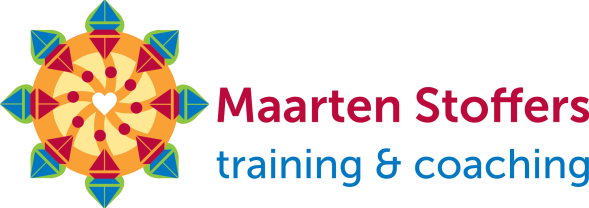 Inhoudsopgave1.	Inleiding	51.1.	Doel	51.2.	Programma	51.3.	Planning	71.4.	En verder….	7
2.	Teamontwikkeling	8
2.1.	Teamontwikkeling in 4 fasen (Tuckman)	82.2.	Vijf frustraties in een team (Lencioni)	93.	Teamrollen (Belbin)	12
3.1.	Inleiding	123.2.	De teamrollen	124.	Kernkwaliteiten	144.1.	Kernkwaliteit en valkuil	144.2.	Van valkuil naar kernkwaliteit	144.3.	Kernkwaliteit en de uitdaging	144.4.	Kernkwaliteiten en allergie	154.5.	Opbouwen van een kernkwadrant	165.	Emotionele intelligentie	185.1.	Bewustzijn van eigen emoties	185.2.	Hanteren van eigen emoties	185.3.	Bewust zijn van emoties van ander	195.4.	Hanteren van emoties van ander	196.	Assertiviteit	206.1.	Assertiviteit	206.2.	Subassertiviteit	206.3.	Agressiviteit	217.	Gedachten en gevoelens sturen (RET)	227.1.	Inleiding	227.2.	Rationele en irrationele gedachten	227.3.	ABCDE-model	237.4.	Het toepassen van het ABCDE-model	23F8.	Time-management	258.1.	Vijf niveaus van time-management	258.2.	Prioriteiten stellen	258.3.	Tips	279.	Effectief communiceren	299.1.	Het communicatieproces	299.2.	Tips voor effectieve communicatie	299.3.	Communicatieniveaus: IPSE	3010.	Feedback	32
10.1.	Inleiding	3210.2.	Respectvol feedback geven	3210.3.	Feedback ontvangen	3311.	Conflicthantering	3411.1.	Inleiding	3411.2.	Conflicthanteringstijlen	3612.	Slecht-nieuws-gesprek	39
12.1.	Fasen in het brengen van slecht nieuws	3912.2.	Indirecte methoden om slecht nieuws mee te delen	40
13.	Vier rollen als leidinggevende	42
14.	Situationeel leidinggeven	43
15.	Motiveren	45
15.1.	Extrinsieke en intrinsieke motivatie	4515.2.	Behoeftehiërarchie van Maslow	4515.3.	Inspiratie en visie	4615.4.	Alles goed geregeld	46
16.	Delegeren in 4 stappen	4716.1.	Voorbereiding	4716.2.	Overdracht	4716.3.	Monitoring	4816.4.	Evaluatie	48
17.	Vergadertechniek	49
Bijlage:  10 tips voor leidinggevenden	51
Meer lezen?	52InleidingVoor je ligt de syllabus ‘Management skills’, met de belangrijkste theorie uit de gelijknamige training uit het najaar van 2013. DoelHet doel van de training is om jou als deelnemer toe te rusten met de belangrijkste communiatieve managementvaardigheden voor je (nieuwe) rol als leidinggevende. Uit het hele scala van relevante vaardigheden zijn hiertoe de belangrijkste onderwerpen verwerkt tot een samenhangende training; o.a.: communicatie, leidinggeven, samenwerken, motiveren, teambuilding, conflicthantering, beïnvloeden, time-management, vergaderen en delegeren. Meer specifiek is de training er op gericht dat je inzicht krijgt in de belangrijkste:Eigen leerpunten op het gebied van persoonlijke managementvaardighedenPrincipes van communicatie, en je eigen sterktes en verbeterpunten daarinFasen van teamontwikkeling, de fase waarin je eigen team zich bevindt en manieren om je team verder te brengenAspecten van (situationeel) leidinggevenAspecten van EQ (emotionele intelligentie) en manieren om je eigen EQ te vergrotenEffecten van je eigen communicatie op anderen in tweegesprekkenManieren om effectief te delegeren en te motiveren, ook aan je eventuele oud-collega’sAlgemene en individuele valkuilen voor effectief time-managementStijlen en stappen om conflicten te hanterenHandvatten voor resultaatgericht vergaderenJe krijgt als deelnemer de gelegenheid om te oefenen met minimaal de ‘management skill’ die voor jou het belangrijkste is, zowel tijdens de training als (middels werkopdrachten) in de dagelijkse werkpraktijk tussen de verschillende trainingsdagen in.ProgrammaHet programma is als volgt:PlanningDe trainingsdagen zijn gepland op:- ….- ….- ….
- …. (terugkomdag)Opbouw syllabusDe syllabus is vooral bedoeld als naslagwerk. De hoofdstukken zijn als volgt gerangschikt:
Hoofdstuk 1 is ter inleiding. In hoofdstukken 2 en 3 kijken we naar Teams. Het persoonlijke, individuele functioneren komt aan bod in hoofdstukken 4 t/m 8. Hoofdstukken 9 t/m 12 gaan over communicatie, en hoofdstukken 13 t/m 17 gaan over leidinggeven. 
Tot slot bevat de syllabus nog een bijlage met 10 tips over leidinggeven en een literatuurlijst.
En verder….Het woord managen heeft twee betekenissen, die in dit kader beide van belang zijn. De eerste betekenis is ‘besturen, leiden, regeren’. Dat gaat over je rol als leidinggevende die mensen aanstuurt. De tweede betekenis is ‘iets voor elkaar krijgen’. Dat betekent dat je samen met je medewerkers de teamdoelen moet zien te realiseren. Alle onderwerpen die in deze syllabus aan bod komen, hebben hiermee te maken.Je kunt de syllabus gebruiken als naslagwerk ná de training, maar ook als ‘voorslagwerk’ vóór de training. Hoe beter je de theorie al kent, hoe makkelijker het zal zijn om het in de training in oefeningen en rollenspellen in gedrag om te zetten. En dat helpt bij de laatste stap: de toepassing in de weerbarstige praktijk van het dagelijkse werk.Voor de vrouwen: waar ‘hij’ of ‘zijn’ staat, is even goed ‘zij’ of ‘haar’ bedoeld.De training en de syllabus zijn ontwikkeld door Maarten Stoffers van bureau Maarten Stoffers, training en coaching. Meer informatie is te vinden op www.MaartenStoffers.nl.VoorafVoorbereidingsopdracht1e dag: ochtend- Individuele leerdoelen
- Leren en samenwerken
- Team-management   Middag- Communicatie
    (oefenen met communiceren, feedback en motiveren) TussentijdsWerkopdracht2e dag: ochtend- Situationeel leidinggeven en delegeren   Middag- Oefenen (met acteurs)TussentijdsWerkopdracht3e dag: ochtend- Professioneel werken 
   (time-management, vergaderen, conflicthantering)   Middag- Oefenen (met acteurs)TussentijdsWerkopdracht4e dag: ochtend- Terugblikken en aanscherpen   Middag- Oefenen (met acteurs)